Frenchtown Presbyterian ChurchPO Box 114, 22 Fourth St.  Frenchtown, NJ 08825   908-996-2227    Website: www.frenchtownpres.orgPastor Cell - 609-303-0500Worship 9:30AM Clerk of SessionKathy Skerbetz – 908-720-6533Session (Elders)Maureen Breiner 	                 Bill PenyakShari Bethman Bjellquist 	                 Paul PfistererJennifer Campbell 	                 Tonya ReeseGayla Gerhardt 	                 Carl StokesJohn Fiebig	                 Kathy SkerbetzBoard of DeaconsCarole Barrett 	                Barbara KerekesSharon Beck	                Lorraine SellittoDebbie Godown                                               Eileen WarkalaKen Gerhardt 	                Amy Verecha PastorRev. Dr. Merideth Mueller-Boltonpastormerideth@gmail.comChurch Secretary  Lea Raymond                               office@frenchtownpres.orgFinancial Manager  Mary Ann Hampton   finance@frenchtownpres.orgMusic Director  Hugh Sung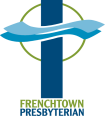 March 5, 2023  Welcome to all who worship with us this morning!Prelude Welcome & Announcements                              God Gathers Us in Love Call to Worship I lift up my eyes to the hills-- from where will my help come? My help comes from the LORD, who made heaven and earth. God will not let your foot be moved; he who keeps you will not slumber. He who keeps Israel will neither slumber nor sleep. The LORD is our keeper;The LORD is the shade at our right hand. The sun shall not strike us by day, nor the moon by night. The LORD will keep us from all evil; God will keep our life. The LORD will keep our going out and our coming inFrom this time on and forevermore.*Hymn #663                       “Awake, My Soul, and with the Sun”Prayer of AdorationCall to ConfessionPrayer of Confession (unison) 	Unclutter our lives, Lord.  We have too much, consume too much, expect too much.  Grant us perspective to see this world through others’ eyes, rather than just our own.  Grant us compassion so that where there is need to play our part,       we do not turn aside. Grant us gratitude for what we have, our daily bread, the gift of life.  Unclutter our lives, Lord. Give us space, simplicity, thankful hearts.  Amen.Kyrie #437 – “You Are the Lord, Giver of Mercy!”You are the Lord, giver of mercy! You are the Christ, giver of mercy!You are the Lord, giver of mercy!Assurance of Pardon*Passing of the Peace*Agnus Dei #518 – Refrain from Lamb of God (sing 2x)Lamb of God, sweet Lamb of God, I love the holy lamb of God!O wash me in his precious blood, my Jesus Christ, the lamb of God.God Speaks to Us Through God’s WordFirst Scripture Reading                                     Hebrews 13:8, 15-16Second Scripture Reading                                           Psalm 50:1-15                       Sermon                                                                   "Pattern of Days"God Calls Us to Respond*Hymn #533                                                            “In the Singing”Invitation to the Offering*Offertory*Doxology #606 “Praise God from Whom All Blessings Flow”                                   * Prayer of DedicationCelebration of the Lord’s Supper    Invitation to the Table        Great Prayer of ThanksgivingThe Lord be with you. And also with youLift up your hearts. We lift them up to the LordLet us give thanks to the Lord our God. It is right to give our thanks and praise. Sung Sanctus # 552                                     “Holy, Holy, Holy”  Holy, holy, holy Lord, God of power and might,  heaven and earth are full of your glory.  Hosanna in the highest.   Blessed is the one who comes in the name of the Lord.  Hosanna in the highest,     Communion of the People   We share a common loaf and a common cup. Come forward via the       aisle on the right.  The pastor will tear a piece of bread from the     loaf.    Dip it in the cup and partake of it as you return to your seat     via the aisle on the left. Please inform an usher if you need   assistance or would like to be served in your seat.       Hymn #507                             “Come to the Table of  Grace”Prayers of the People and the Lord’s Prayer           Each petition ends with:  “Lord in your mercy.....Hear our prayer.”  Then a note will sound, followed by silence, where you may offer up your own petitions. God Sends Us Out to Reflect God’s Love*Hymn #686                                                    “God of Our Life”Charge and BlessingPostlude                              ****************************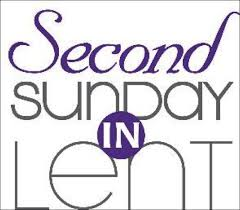 MISSION STATEMENTWe are a body of believers in Jesus Christ the Lord that strives to be a living reflection of God’s love. We come together to confirm our individual faith while spreading the message of hope and love by serving those in need through mission and outreach.NEWS AND EVENTSEVENTS DURING THE WEEK –-March 6-12Monday    Book Club, 1pmTuesday   AA Meeting 6:30am   Senior Program, 11:15am   Card Games, 2-4pm in Fellowship Hall   Strengthening Families Workshop, 5:30-7:30pm   AA Meeting, 8pmWednesday     Soup Supper and Lenten Study, 6pm     AA Meeting 7:30pmThursday   AA Meeting 6:30amFriday    Alanon Meeting 12-1pmSaturday    Saturday Women's AA Group Meeting 9am    AA Meeting 7pmBible StudyNo Bible Study on Wednesday morning during Lent.  Book ClubThe book club will be meeting tomorrow March 6th at 1pm.  The book they will be discussing is “The Invention of Wings” by Susan Monk KiddONE GREAT HOUR OF SHARINGThe One Great Hour of Sharing supports Presbyterian Disaster Assistance, the Presbyterian Hunger Program, and Self-Development of People – all of which work in different ways to serve individuals and communities in need. From disaster response to ongoing community development, their work fits together to provide people with safety, sustenance, and hope. The One Great Hour of Sharing is collected throughout Lent, and on Easter, April 9th. Lenten Soup SupperEvery Wednesday night through Lent. Come at 6 pm for a simple meal of soup and bread, followed by a video and discussion led by Pastor Merideth Mueller-Bolton.The is a sign-up sheet on the “I Can Do That Board” in Fellowship Hall to bring soup. Food Pantry Giving TreeThere is a tree in Fellowship Hall with tags on it with items we regularly need for our patrons and special seasonal/holiday items! There are also envelopes for monetary Donations - this will help cover the cost of fresh items we provide.Please choose a tag and purchase the item for the Pantry. Items can be placed in the donation box in the rotunda or in the Barrel outside of the Pantry Envelopes with monetary donations can be placed in the basket by the tree.Senior ProgramEvery Tuesday from 11:15-1:15pm in Fellowship HallThis FREE program starts with a 45-minute Chair Yoga Class from 11:15-12pm, then enjoy your brown bag lunch from 12pm, and our guest speaker/craft is 12:15-1:15pm! Join in the fun! March 7th- Amy Carter, Nutritionist, Healthy Eating is delish!March 14th- Arnold Mercer with a talk about “Why Trees?”March 21st- Kim Seppelt- Healthy Fruit parfaits!March 28th- Kim Seppelt- SNAP- Healthy Eating!April 25th- Kim Seppelt- SNAP- Healthy Eating!May 16th- Alexandra Grenci from Rutgers with Mindful Eating